МУНИЦИПАЛЬНОЕ ОБРАЗОВАНИЕ ТАЗОВСКИЙ РАЙОНМУНИЦИПАЛЬНОЕ БЮДЖЕТНОЕ ОБРАЗОВАТЕЛЬНОЕ УЧРЕЖДЕНИЕТАЗОВСКАЯ СРЕДНЯЯ ОБЩЕОБРАЗОВАТЕЛЬНАЯ ШКОЛАИнформацияПо итогам мониторинговых мероприятий 2017-2018 учебном году1. Мониторинг оценки готовности обучающихся 5-х классов к обучению в основной школеСо 02 по 13 октября 2017 был проведен мониторинг оценки готовности обучающихся 5-х классов к обучению в основной школе. Целью проведения исследования в 5 классе является изучение готовности и адаптации учащихся 5-х классов к обучению в основной школе. Все мониторинговые мероприятия проходили согласно утвержденного плана-графика. Мониторинг включал три диагностические работы: по математике, русскому языку, чтению, также предполагал заполнение анкет, как для родителей, так и для обучающихся. Каждая работа была представлена в 4-х вариантах. В мониторинге приняли участие практически все обучающиеся 5-х классов: 5а, 5б, 5в, 5г, 5д.Количество участников по каждому предметуРезультаты Мониторинга в 5-х классах (в %)      Результаты данного исследования будут использоваться для разработки рекомендаций для педагогов и родителей по обеспечению преемственности в обучении обучающихся в начальной и основной школе, по оптимальной поддержке детей в начале обучения в 5 классе, а также по организации работы с учащимися 5-х классов с разным уровнем готовности и адаптации к обучению в основной школе.Рекомендации:1. Организовать обсуждение результатов исследования в целях определения приоритетных направлений и области затруднения. 2. Учить обучающихся обращать внимание на формулировку задания с целью учета всех его элементов.3. Ориентировать обучающихся на многократное прочтение заданий.4. Формировать навыки осознанного чтения и работы с информацией, представленной разными видами текстовых и нетекстовых источников.5. Обратить особое внимание на обучающихся, показавших низкий уровень знаний.6. Осуществлять систематическую работу по ресурсному обеспечению образовательного процесса в соответствии с нормативными требованиями.2. Всероссийские проверочные работы.ВПР – это комплексный проект в области оценки качества образования, направленный на развитие единого образовательного пространства в Российской Федерации, мониторинг введения Федеральных государственных образовательных стандартов (ФГОС), формирование единых ориентиров в оценке результатов обучения, единых стандартизированных подходов к оцениванию образовательных достижений обучающихся.26 ноября 2017 года обучающиеся 5-х классов приняли участие в написании ВПР по русскому языку.Ученики 5 класса в рамках ВПР по русскому языку выполняли контрольное списывание текста и несколько заданий, проверяющих знание признаков основных языковых единиц, умение распознать правильную орфоэпическую норму современного русского литературного языка, умение определять части речи, умение формулировать основную мысль текста и другое. Всего работа содержала 5 заданий, время выполнения – 45 минут.Распределение первичных балловОбщая гистограмма первичных баллов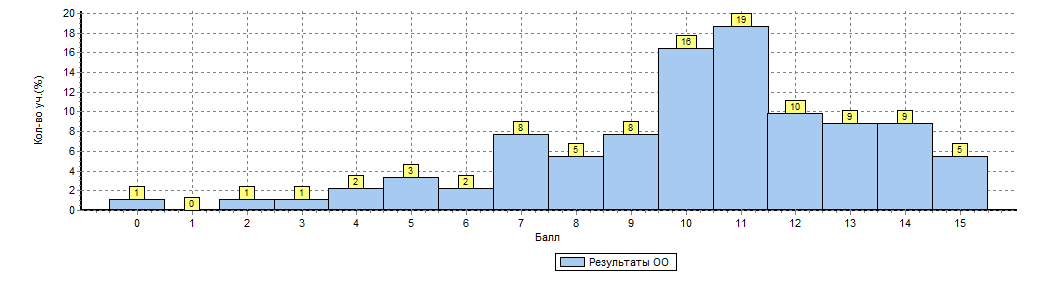 Выводы:1. Обучающиеся 5-х классов показали хорошие результаты ВПР.2. Учителя-предметники обеспечили подготовку к ВПР на должном уровне.3. ВПР были проведены в соответствии с нормативно-правовыми документами.4.  В ходе анализа результатов ВПР определился "коридор решаемости".5. На основе индивидуальных результатов были составлены общешкольные результаты.Рекомендации:1. Использовать результаты ВПР, а также реестры затруднений в дальнейшей работе.2. Повысить уровень общей и качественной успеваемости обучающихся.3. Классным руководителям довести результаты ВПР до сведения родителей обучающихся.4. Руководителям школьных МО учителей на заседаниях детально рассмотреть результаты ВПР, реестр затруднений и использовать это в дальнейшей работе.№ п/пКлассМатематикаРусский языкЧтение15а22 из 2419 из 2420 из 2425б18 из 1914 из 1915 из 1935в21 из 2322 из 2319 из 2345г22 из 2221 из 2216 из 2255д10 из 107 из 107 из 10Статистика по отметкамСтатистика по отметкамСтатистика по отметкамСтатистика по отметкамСтатистика по отметкамСтатистика по отметкамСтатистика по отметкамСтатистика по отметкамСтатистика по отметкамСтатистика по отметкамСтатистика по отметкамСтатистика по отметкамСтатистика по отметкамСтатистика по отметкамСтатистика по отметкамСтатистика по отметкамМаксимальный первичный балл: 15Максимальный первичный балл: 15Максимальный первичный балл: 15Максимальный первичный балл: 15Максимальный первичный балл: 15Максимальный первичный балл: 15Максимальный первичный балл: 15Максимальный первичный балл: 15Максимальный первичный балл: 15Максимальный первичный балл: 15Максимальный первичный балл: 15Максимальный первичный балл: 15Максимальный первичный балл: 15Максимальный первичный балл: 15Максимальный первичный балл: 15Максимальный первичный балл: 15ООООООООООООООООООООКол-во уч.Распределение групп баллов в %Распределение групп баллов в %Распределение групп баллов в %Распределение групп баллов в %ООООООООООООООООООООКол-во уч.2345Вся выборкаВся выборкаВся выборкаВся выборкаВся выборкаВся выборкаВся выборкаВся выборкаВся выборкаВся выборка11713996.42540.228.3Ямало-Ненецкий авт. округЯмало-Ненецкий авт. округЯмало-Ненецкий авт. округЯмало-Ненецкий авт. округЯмало-Ненецкий авт. округЯмало-Ненецкий авт. округЯмало-Ненецкий авт. округЯмало-Ненецкий авт. округЯмало-Ненецкий авт. округ59886.826.241.925Тазовский муниципальный районТазовский муниципальный районТазовский муниципальный районТазовский муниципальный районТазовский муниципальный районТазовский муниципальный районТазовский муниципальный районТазовский муниципальный район2668.630.545.115.8(sch890094) МБОУ ТСОШ     (sch890094) МБОУ ТСОШ     (sch890094) МБОУ ТСОШ     (sch890094) МБОУ ТСОШ     (sch890094) МБОУ ТСОШ     (sch890094) МБОУ ТСОШ     (sch890094) МБОУ ТСОШ     915.518.752.723.1Общая гистограмма отметокОбщая гистограмма отметокОбщая гистограмма отметокОбщая гистограмма отметокОбщая гистограмма отметокОбщая гистограмма отметокОбщая гистограмма отметокОбщая гистограмма отметокОбщая гистограмма отметокОбщая гистограмма отметокОбщая гистограмма отметокОбщая гистограмма отметокОбщая гистограмма отметокОбщая гистограмма отметокОбщая гистограмма отметокОбщая гистограмма отметок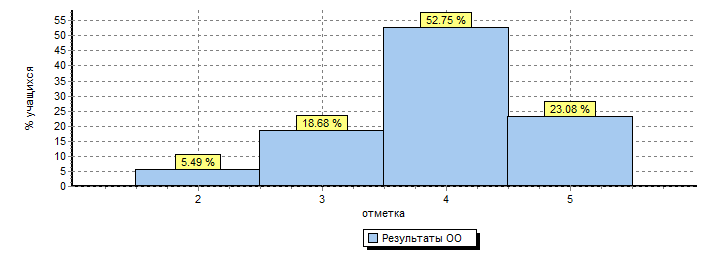 Распределение отметок по вариантамРаспределение отметок по вариантамРаспределение отметок по вариантамРаспределение отметок по вариантамРаспределение отметок по вариантамРаспределение отметок по вариантамРаспределение отметок по вариантамРаспределение отметок по вариантамРаспределение отметок по вариантамРаспределение отметок по вариантамРаспределение отметок по вариантамРаспределение отметок по вариантамРаспределение отметок по вариантамРаспределение отметок по вариантамРаспределение отметок по вариантамРаспределение отметок по вариантамРаспределение отметок по вариантамВариантВариантВариантВариант2345Кол-во уч.191919192112310462020202036251145КомплектКомплектКомплектКомплект517482191Вариант123456789101112131415Кол-во уч.19113242478453246201233389535345Комплект1112327571517988591Выполнение заданий (в % от числа участников)Выполнение заданий (в % от числа участников)Выполнение заданий (в % от числа участников)Выполнение заданий (в % от числа участников)Выполнение заданий (в % от числа участников)Выполнение заданий (в % от числа участников)Выполнение заданий (в % от числа участников)Выполнение заданий (в % от числа участников)Выполнение заданий (в % от числа участников)Выполнение заданий (в % от числа участников)Выполнение заданий (в % от числа участников)Выполнение заданий (в % от числа участников)Выполнение заданий (в % от числа участников)Выполнение заданий (в % от числа участников)ООООООООКол-во уч.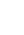 1K11K21K32345ООООООООКол-во уч.Макс
балл4321131Вся выборкаВся выборкаВся выборкаВся выборка117139958547968847287Ямало-Ненецкий авт. округЯмало-Ненецкий авт. округЯмало-Ненецкий авт. округ598857448372956986Тазовский муниципальный районТазовский муниципальный район26650418063926479МБОУ ТСОШ9159429375967385